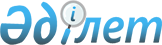 Алматы облысы әкімдігінің 2015 жылғы 17 тамыздағы "Сәулет саласындағы мемлекеттік көрсетілетін қызметтердің регламенттерін бекіту туралы" № 364 қаулысына өзгерістер енгізу туралы
					
			Күшін жойған
			
			
		
					Алматы облысы әкімдігінің 2019 жылғы 6 наурыздағы № 89 қаулысы. Алматы облысы Әділет департаментінде 2019 жылы 14 наурызда № 5067 болып тіркелді. Күші жойылды - Алматы облысы әкімдігінің 2020 жылғы 14 ақпандағы № 57 қаулысымен
      Ескерту. Күші жойылды - Алматы облысы әкімдігінің 14.02.2020 № 57 қаулысымен (алғашқы ресми жарияланған күнінен кейін күнтізбелік он күн өткен соң қолданысқа енгізіледі).
      "Мемлекеттік көрсетілетін қызметтер туралы" 2013 жылғы 15 сәуірдегі Қазақстан Республикасы Заңының 16-бабының 1-тармағына, "Қазақстан Республикасының аумағында жылжымайтын мүлік объектілерінің мекенжайын айқындау бойынша анықтама беру", "Құрылыс және реконструкция (қайта жоспарлау, қайта жабдықтау) жобаларын әзірлеу кезінде бастапқы материалдарды ұсыну" және "Тіреу және қоршау конструкцияларын, инженерлік жүйелер мен жабдықтарды өзгертпей қолданыстағы ғимараттардағы үй-жайларды (жекелеген бөліктерін) реконструкциялауға (қайта жоспарлауға, қайта жабдықтауға) шешім беру" мемлекеттік көрсетілетін қызметтер стандарттарын бекіту туралы" 2015 жылғы 27 наурыздағы № 257 Қазақстан Республикасы Ұлттық экономика министрінің міндетін атқарушының бұйрығына (Нормативтік құқықтық актілерді мемлекеттік тіркеу тізілімінде № 11018 тіркелген) сәйкес, Алматы облысының әкімдігі ҚАУЛЫ ЕТЕДІ:
      1. Алматы облысы әкімдігінің "Сәулет саласындағы мемлекеттік көрсетілетін қызметтердің регламенттерін бекіту туралы" 2015 жылғы 17 тамыздағы № 364 (Нормативтік құқықтық актілерді мемлекеттік тіркеу тізілімінде № 3442 тіркелген, 2015 жылдың 21 қазанында "Әділет" ақпараттық-құқықтық жүйесінде жарияланған) қаулысына келесі өзгеріс енгізілсін:
      көрсетілген қаулымен бекітілген "Қазақстан Республикасының аумағында жылжымайтын мүлік объектілерінің мекенжайын айқындау бойынша анықтама беру" мемлекеттік көрсетілетін қызмет регламентінде:
      5-тармақ келесі редакцияда баяндалсын:
      "5. Мемлекеттік қызмет көрсету процесінің құрамына кіретін әрбір рәсімнің (іс-қимылдың) мазмұны, оны орындаудың ұзақтығы: 
      1) құжаттарды қабылдау, тіркеу және көрсетілетін қызметті берушінің басшысына бұрыштама қоюға жолдау – 3 (үш) минут. Нәтижесі - көрсетілетін қызметті берушінің басшысына жолдау;
      2) құжаттарды қарау және көрсетілетін қызметті берушінің жауапты орындаушысын анықтау – 3 (үш) минут. Нәтижесі - көрсетілетін қызметті берушінің жауапты орындаушысын анықтау;
      3) көрсетілетін қызметті берушінің жауапты орындаушысымен құжаттарды қарау, мемлекеттік қызмет көрсету нәтижесін рәсімдеу және көрсетілетін қызметті берушінің басшысына қол қоюға жолдау:
      жылжымайтын мүлік объектілерінің мекенжайын нақтылау бойынша анықтама беру (тарихсыз/тарихымен) – 3 (үш) минут;
      жылжымайтын мүлік объектісінің орналасқан жеріне барып және мекенжайдың тіркеу кодын көрсете отырып, оны "Мекенжай тіркелімі" ақпараттық жүйесінде міндетті тіркей отырып, жылжымайтын мүлік объектісіне жылжымайтын мүлік объектілерінің мекенжай беру туралы анықтама беру немесе жылжымайтын мүлік объектілерінің жою туралы анықтама беру– 5 (бес) жұмыс күні немесе дәлелді бас тарту – 1 (бір) жұмыс күні. Нәтижесі - мемлекеттік қызмет көрсету нәтижесін көрсетілетін қызметті берушінің басшысына қол қоюға жолдау;
      4) мемлекеттік қызмет көрсету нәтижесіне қол қою және көрсетілетін қызметті берушінің жауапты орындаушысына жолдау – 3 (үш) минут. Нәтижесі - мемлекеттік қызмет көрсету нәтижесін көрсетілетін қызметті берушінің жауапты орындаушысына жолдау;
      5) мемлекеттік қызмет көрсету нәтижесін беру – 3 (үш) минут. Нәтижесі - мемлекеттік қызмет көрсету нәтижесін беру.".
      2. "Алматы облыстық сәулет және қалақұрылысы басқармасы" мемлекеттік мекемесі Қазақстан Республикасының заңнамасында белгіленген тәртіппен:
      1) осы қаулының Алматы облысының Әділет департаментінде мемлекеттік тіркелуін;
      2) осы қаулы мемлекеттік тіркелген күннен бастап күнтізбелік он күн ішінде оның қазақ және орыс тілдеріндегі қағаз және электронды түрдегі көшірмелерін Қазақстан Республикасы Нормативтік құқықтық актілерінің эталондық бақылау банкіне енгізу және ресми жариялау үшін "Республикалық құқықтық ақпарат орталығы" шаруашылық жүргізу құқығындағы республикалық мемлекеттік кәсіпорнына жіберілуін;
      3) осы қаулы ресми жарияланғаннан кейін оны Алматы облысы әкімдігінің интернет-ресурсында орналастыруды; 
      4) осы қаулы мемлекеттік тіркеуден өткеннен кейін он жұмыс күні ішінде Алматы облысы әкімі аппаратының мемлекеттік-құқық бөліміне осы тармақтың 1), 2) және 3) тармақшаларында қарастырылған іс-шаралардың орындалуы туралы мәліметтерді ұсынуды қамтамасыз етсін.
      3. Осы қаулының орындалуын бақылау Алматы облысы әкімінің бірінші орынбасары Л. Тұрлашовқа жүктелсін. 
      4. Осы қаулы әділет органдарында мемлекеттік тіркелген күннен бастап күшіне енеді және алғашқы ресми жарияланған күнінен кейін күнтізбелік он күн өткен соң қолданысқа енгізіледі.
					© 2012. Қазақстан Республикасы Әділет министрлігінің «Қазақстан Республикасының Заңнама және құқықтық ақпарат институты» ШЖҚ РМК
				
      Алматы облысының әкімі 

А. Баталов
